Installation Guide        for  SERAPHIM  photovoltaic module 2020 V3.0Table of Contents Purpose of this guide ………………………………..….......No.1General safety …………………………………………………………………………………………..…No.1Handling safety ………………………………………………………..............No.2Installation safety ………………………………………...…………………….No.3Fire safety ……………………………………………………..………………..No.4Product Identification …………………………… ………...…….…….No.4Mechanical Installation ………………………………………...............No.53.1  Selecting the location ……………………………………………………………..No.53. 2  General installation ……………………………………………………………….No.53. 3  Installation method …………………………………………………………..…...No.63.4   Attachment guidelines ………………………………………………………………….…No.74. Electrical Installation …………………………………………………….No.154. 1  General installation ……………………………………………………………….No.154.2   Grounding …………………………………………...…………………… ...…..No.155. Maintenance …………………………………………………………….…No.166. Dimensions & Parameters ………………………………………………..No.177. Diode Information……………………………………………………….. No.241.Purpose of this guide ■ This is guide contains information regarding the installation and safe handling of SERAPHIM solar system Co.,Ltd, photovoltaic module (hereafter referred to as “module”). SERAPHIM solar system Co.,Ltd. referred to as “SERAPHIM ”. ■ Installers must read and understand this guide prior to installation. For any questions, please contact our Global Quality & Customer Support department for further information. Installers should follow all safety precautions described in this guide as well as local codes when installing a module.   ■ Before installing a solar photovoltaic system, installers should familiarize themselves with its mechanical and electrical requirements. Keep this guide in a safe place for future reference (care and maintenance) and in case of sale or disposal of the modules.  1.1General safety   Modules that fall under this application class may be used in system operating at more than 50V DC or 240W, where general contact access is anticipated. The module is considered to be in compliance with IEC61215&61730 only when the modules mounted in the manner specified by the mounting instructions below.  A module with exposed conductive parts is considered to be in compliance with IEC61215&61730 only when it is electrically grounded in accordance with the instructions presented below and the requirements of the National Electrical Code. Installing solar photovoltaic systems requires specialized skills and knowledge. Installation should only be performed by qualified persons. Installers should assume all risks of injury that might occur during installation, including, but not limited to, the risk of electric shock. One single module may generate more than 30V DC when exposed to direct sunlight. Contact with a DC voltage of 30V or more is potentially hazardous.   Do not disconnect under load. Photovoltaic solar modules convert light energy to direct current electrical energy. They are designed for outdoor use. Modules can be ground mounted, mounted on rooftops, vehicles or boats. The proper design of support structures lies within responsibility of the system designers and installers.    Do not use mirrors or other magnifiers to concentrate sunlight onto the modules.             When installing the system, abide to all local, regional and national statutory regulations. Obtain a building permit if necessary. ■ This product must be installed by a licensed electrician in accordance with the applicable electrical code (i.e. the NEC for the USA and CEC for Canada). ■ The electrical characteristics are under standard test conditions (irradiance of 100 mW/cm2, AM 1.5 spectrum, and a cell temperature of 25°C (77°F)).  ■ Only use equipment, connectors, wiring and support frames suitable for solar electric systems. Handling safety Do not lift the module by grasping the module’s junction box or electrical leads. Do not stand or step on the module. Do not drop the module or allow objects to fall on the module. To avoid glass breakage, do not place any heavy objects on the module. Be cautious when setting the module down on to a surface. Inappropriate transport and installation may break the module.  Do not attempt to disassemble the modules, and do not remove any attached nameplates or components from the modules.  Do not apply paint or adhesive to the module top surface.  To avoid damage to the backsheet, do not scratch or hit the backsheet.  Do not drill holes in the frame. This may compromise the frame strength and cause corrosion of the frame. Do not scratch the anodized coating of the frame (except for grounding connection). It may cause corrosion of the frame or compromise the frame strength.  Be careful when setting the panel down onto a surface, particularly when placing it on a corner.  A panel with broken glass or torn backsheet cannot be repaired and must not be used since contact with any panel surface or the frame can cause a electric shock.  Work only under dry conditions, and use only dry tools. Do not handle panels when they are wet unless wearing appropriate protective equipment.  When storing uninstalled panels outdoors for any period of time, always cover the panels and ensure that the glass faces down to stop water from collecting inside the panel and causing damage to exposed connectors.  Installation safety  Any module without a frame (laminate) shall not be considered to comply with the requirements of IEC61215&61730 unless the module is mounted with hardware that has been tested and evaluated with the module under this standard or by a field Inspectioncertifying that the installed module complies with the requirements of IEC61215&61730. Never open electrical connections or unplug connectors while the circuit is under load. And do not disconnect during load connection for a removable connector.  ■  Contact with electrically charged parts of the panels, such as terminals, can result in burns, sparks and lethal shock whether or not the panel is connected. Do not touch the PV module unnecessarily during installation. The glass surface and the frame may be hot; there is a risk of burns and electric shock.  Do not work in the rain, snow or in windy conditions.   Avoid exposing cables to direct sunlight in order to prevent their degradation. Keep children well away from the system while transporting and installing mechanical and electrical components.  Do not expose the artifically sunlight to a module or panel. And completely cover the module with an opaque material during installation to prevent electricity from being generated.  Do not wear metallic rings, watchbands, ear, nose, lip rings or other metallic objects while installing or troubleshooting photovoltaic systems.  Use only insulated tools that are approved for working on electrical installations. Follow the safety regulations for all other system components, including wires and cables, connectors, charging regulators, inverters, storage batteries, rechargeable batteries, etc.  Under normal outdoor conditions the current and voltage generated by the system will differ from those listed on the datasheet. Datasheet values are the values measured under standard test conditions. Accordingly, during system designing phase, current and short-circuit current should be multiplied by a factor of 1.25 to determine components ratings. Only use connectors to connect modules to form a string, or connect to another device. Removing the connectors will make the warranty void.  Fire Safety  ■  The fire rating of this module is valid only when mounted in the manner specified in the mechanical mounting instructions.■  The fire rating of the module can be referred to UL790.■  Consult your local authority for guidelines and requirements for building or structural fire safety. ■  Roof constructions and installations may affect the fire safety of a building; Improper installation may create hazards in the event of a fire. Use components such as ground fault circuit breakers and fuses as required by local authority.  Do not use panels near equipment or in places where flammable gases may be generated. Do not use non-integral module and panel are installed on a roof that has fire danger. If a non-integral module and panel are installed on a roof that must has fire-resistant degree of class A. The safe distance between the module and the roof we suggest is 20~30 centimeters.Product Identification Each module has two labels providing the following information: 1. Nameplate: describes the product type; rated power, rated current, rated voltage, open circuit voltage, short circuit current, all as measured under standard test conditions; weight, dimensions etc.; the maximum system voltage of 1500 volts DC. 2. Barcode: each individual module has a unique serial number. The serial number has 18 digits. The first is type, the second is poly or mono silicon, the third is factory, the fouth is cell size , the fifth and sixth is pcs of cells,the seventh to tenth is year and month, the eleventh and thirteenth is batch number, the fourteenth to eighteenth is number . Each module has only one barcode. It is permanently attached to the interior of the module and is visible from the front of the module. This bar code is inserted prior to laminating..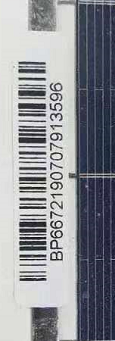   Do not remove any labels. Removing a label will make the seraphim warranty void. Mechanical  Installation Selecting the location ■ Select a suitable location for installing the modules.  ■ The suitable altitude for installing is below 2000 meters.■ The modules should be facing south in northern latitudes and north in southern latitudes. ■ For detailed information on the best installation angle, refer to standard solar photovoltaic installation guides or consult a reputable solar installer or systems integrator.  ■ The module should not be shaded at any time.  ■ Do not use modules near equipment or in locations where flammable gases may be generated or collected.  General Installation  The module mounting structure must be made of durable, corrosion-resistant and UV-resistant material.In regions with heavy snowfall in winter, select the height of the mounting system so that the lowest edge of the module is not covered by snow for any length of time. ■ In addition, ensure that the lowest portion of the module is placed high enough so that it is not shaded by plants or trees or damaged by flying sand.  ■ Modules must be securely attached to the mounting structure.   ■ Provide adequate ventilation under the modules in conformity to your local regulations. A minimum distance of 10 cm between the roof plane and the frame of the module is generally recommended.■ Always observe the instructions and safety precautions included with the module support frames.  ■ Do not attempt to drill holes in the glass surface of the modules as this will void the warranty.  ■ Do not drill additional mounting holes in the module frames of the modules as this will void the warranty. ■ Before installing modules on a roof, ensure that the roof construction is suitable. In addition, any roof   penetration required to mount the module must be properly sealed to prevent leaks.  ■ When installing a module on a pole, choose a pole and module mounting structure that will withstand the anticipated winds for the area.  ■ Dust building up on the surface of the module can impair with module performance. SERAPHIM recommend installing the modules with a tilt angle of at least 10 degrees, making it easier for dust to be  washed off  by rain.  ■ Observe the linear thermal expansion of the module frames(the recommended minimum distance between two modules is 2 cm). ■ Always keep the backsheet of the panel free from foreign objects or structural elements, which could come into contact with the panel, especially when the panel is under mechanical load. ■ Ensure panels are not subjected to wind or snow loads exceeding the maximum permissible loads, and are not subject to excessive forces due to the thermal expansion of the support structures: See the following paragraph for more detailed information.  Installation methods Common hardware items such as nuts, bolts, star washers, lock washers and the like have not been evaluated for electrical conductivity or for use as grounding devices and should be used only for maintaining mechanical connections and holding electrical grounding devices in the proper position for electrical conductivity. Such devices, where supplied with the module and evaluated through the requirements in UL 1703, may be used for grounding connections in accordance with the instructions provided with the module. We suggest each module be securely fastened at 8 points (14mm×9mm). Modules must be installed according to the following examples. Not mounting the modules according to these instructions may void the warranty.  For our modules, designed mechanical load of front face is 3600Pa and safety factor is 1.5; designed mechanical load of back face is 1600Pa and safety factor is 1.5.Module can be installed in both landscape and portrait modes. ■ For best performance, separate laying of positive and negative cables wherever possible. Induced voltage surges in the DC main cable should be minimized by laying the positive and negative cables as close together as possible.  ■ Where this is not possible or not desirable, the inverter energy system should be connected to the distribution board located physically nearest to the inverter, and the main switchboard. And main switch for the switchboard, to which the inverter is connected, shall be a lockable switch. ■ The modules must be properly secured to their support so that they can withstand live load conditions, including wind uplift, to the pressure they have been certified for. It is the installer's responsibility to insure that the clamps used to secure the modules are strong enough. Attachment guidelines ■ Screw InstallationEach PV module has 8 mounting holes (shown as drawing 1).The downward mechanical load resistance of module would be different according to the installation holes used(shown as table 1),Please use 8 of them to secure the modules to support structure. The module frame must be attached to a mounting rail using M8 corrosion-proof screws together with spring washers and flat washers in eight symmetrical locations on the PV module. The applied torque should be big enough to fix it steadily.The reference torque value for M8 screw is 16~20N*m.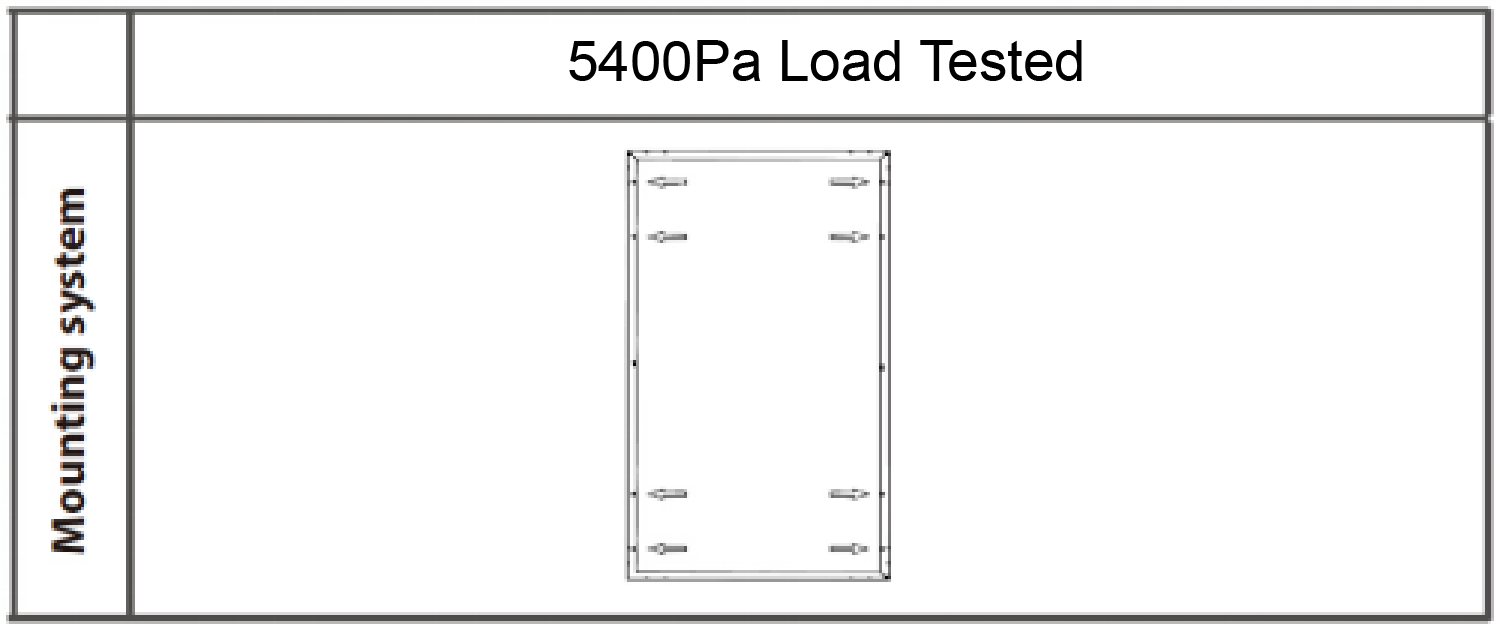 Table 1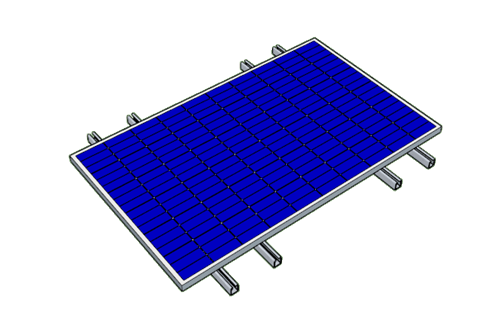 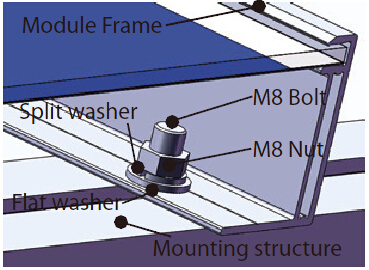 Drawing 1■ Clamp InstallationThe modules can be fixed on both the long and the short side of the module within the constraints shown in drawing 2,using a minimum of four clamps. The modules are built to withstand a downward force of up to 5400 Pa (550 kg/m2) or 2400 Pa (244 kg/m2) according to where they are clamped. Site-specific loads such as wind or snow which may exert forces in a different way need to be taken into consideration to ensure this limit is not exceeded for each respective mounting option. A.For standard module with backsheet1.CLamp picture as below: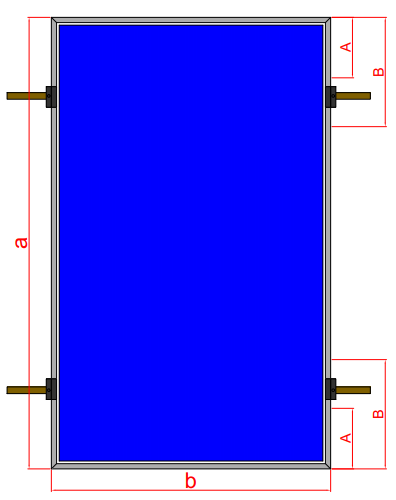 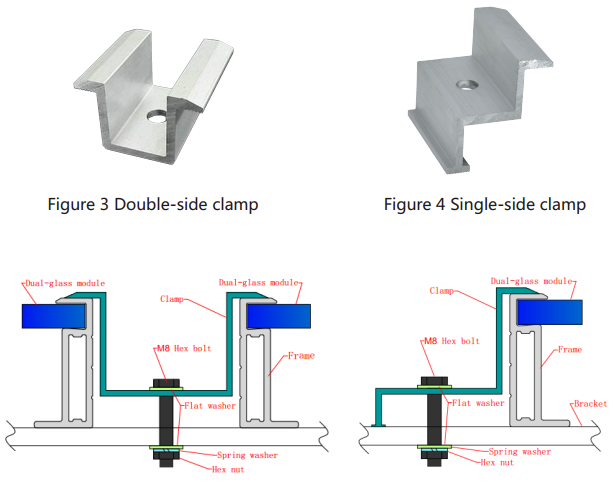 2.Install module with clamps at longsides of frames This Installation method is applicable to the series of PV modules as listed below :Table 2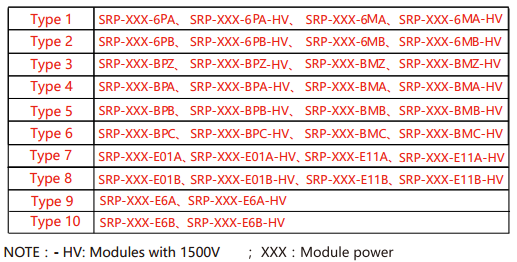 The selection and installation of the clamps shall obey the requirement according to table 3(mounting area is between A and B). Otherwise the module may not satisfy the mechanical load and have the risk of broken.Table 3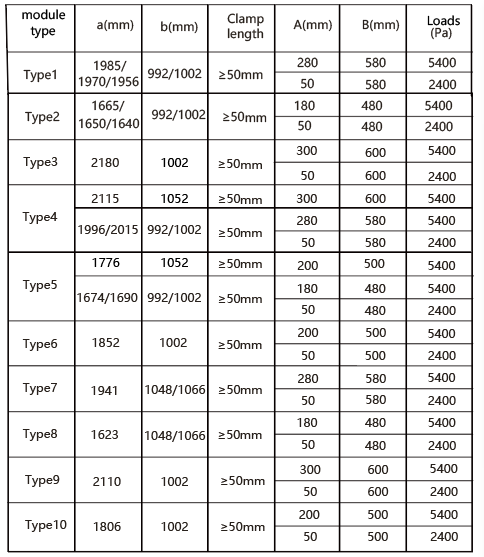 B.For dual glass module without frameThe dual glass module without frame is designed for clamp installation. It need the clamps with rubber strips to fix on the bracket. Figure 1 and figure 2 show the structure of two kind of clamps. 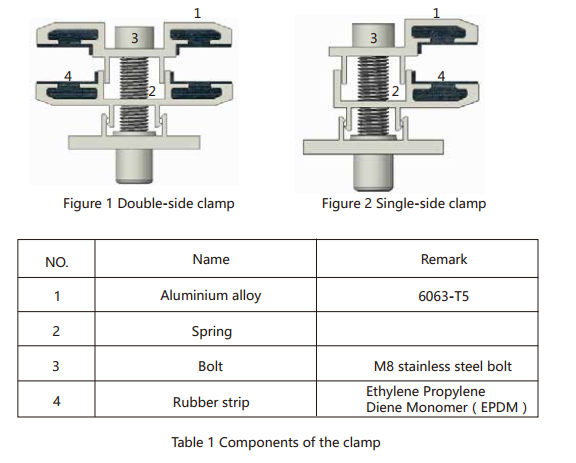 This Installation method is applicable to the series of PV modules as listed below :Table 2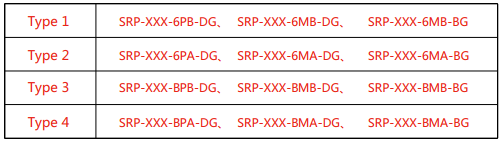 The selection and installation of the clamps shall obey the requirement according to table 3. Otherwise the module may not satisfy the mechanical load and have the risk of broken.Table 3C.For dual glass module with frameThe dual glass module with frame is designed for clamp installation. It needs the clamps, bolts, nuts and washers to fix on the bracket(as shown in figure1,2,3,4). Sufficient torque should be applied to the bolts to ensure stable reinforcement.The reference torque value for M8 screw is 16~20N*M. This Installation method is applicable to the series of PV modules as listed below :Table 2The selection and installation of the clamps shall obey the requirement according to table 3. Otherwise the module may not satisfy the mechanical load and have the risk of broken.Table 3Electric installation WARNING Electrical Hazard 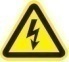 This module produces electricity when exposed to light. Follow all applicable electrical safety precautions. ONLY qualified personnel can install or perform maintenance work on these modules. BE AWARE of dangerous high DC voltage when connecting module. DO NOT damage or scratch the rear surface of the module.  DO NOT handle or install module when they are wet. 4.1 General installation ■ Any hardware used must be compatible with the mounting structure material to avoid galvanic corrosion ■ It is not recommended to use modules with different configurations (grounding, wiring) in the same system.  ■ The module maximum system voltage is 1500 volts DC(For –HV module) and 1000 volts DC(For other  module). For applications requiring a high operating voltage several modules can be connected in series to form a string of modules; The system voltage is then equal to the sum of the voltage of each module. ■ For applications requiring high operating currents several strings of modules can be connected in parallel; the system current is then equal to the sum of the current of each string of modules. ■ Our modules are supplied with connectors to be used for system electrical connections. ■ The maximum number of series connected modules can calculated through this formal: 1500/ (1.25*Voc). ■ The recommended maximum parallel module configuration is 16 parallels. And the number of moduleshave something to do with system design parameters such as current or power output. ■ Please refer to local regulations to determine the system wires size, type and temperature. ■ To prevent the cables and the connectors from overheating, the cross section of the cables and the capacity of the connectors must be selected to suit the maximum system short circuit current (The recommended cable cross section is 4mm2 for a single module and if rated current of a connector is higher than 10A). Please note that the upper limit temperature of cable is 85°C, and that of the connector is 105°C. And all the cables diameter that been used for wiring must reach at least 4 mm2.■ The DC current generated by photovoltaic systems can be converted into AC and fed into a public grid. As local utilities’ policies on connecting renewable energy systems to their grids vary from region to region. A qualified system designer or integrator should always be consulted. Building permits, inspections and approvals by the local utility are generally required. 4.2 Grounding  ■ Where common grounding hardware (nuts, bolts, star washers, spilt-ring lock washers, flat washers and the like) is used to attach a listed grounding/bonding device, the attachment must be made in conformance with the grounding device manufacturer’s instructions.” ■ For grounding and bonding requirements, please refer to regional and national safety and electricity standards. If grounding is required, use a recommended connector type, or an equivalent, for the grounding wire. ■ If grounding is required, the grounding wire must be properly fastened to the module frame to assure adequate electrical connection. 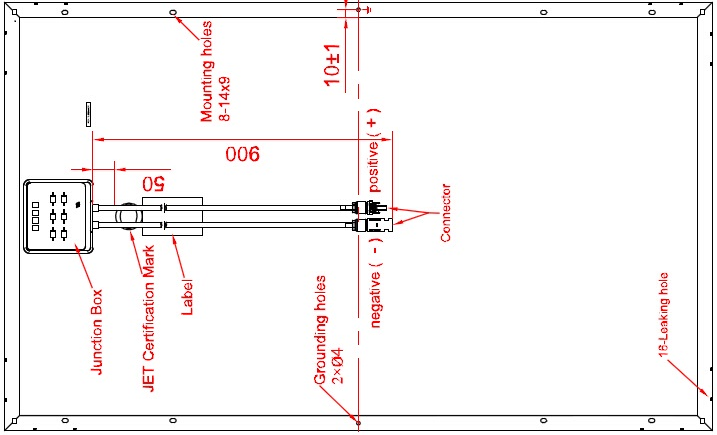 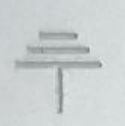 5.MaintenanceTo ensure optimum module performance, SERAPHIM recommends the following maintenance measures: Clean the glass surface of the module when required. Always use clean water and a soft sponge or cloth for cleaning. A mild, non-abrasive cleaning agent may be used to remove stubborn dirt.  Check the electrical, grounding and mechanical connections every six months to verify that they are clean, secure, undamaged and free of corrosion.  If any problem arises, consult a professional for suggestions.  Caution: observe the maintenance instructions for all components used in the system, such as support frames, charging regulators, inverters, batteries etc.   6.Dimension & Parameters SRP-XXX-6MA-HV/ SRP-XXX-6MA （XXX=330-400）  Electrical Characteristics SRP-XXX-6MB-HV /SRP-XXX-6MB（XXX=275-330）  Electrical Characteristics SRP-XXX-6PA-HV /SRP-XXX-6PA（XXX=300-350）    Electrical Characteristics SRP-XXX-6PB-HV/SRP-XXX-6PB（XXX=250-290）    Electrical Characteristics  SRP-XXX-E01A-HV/SRP-XXX-E01A（XXX=365-420）    Electrical Characteristics SRP-XXX-E01B-HV/SRP-XXX-E01B（XXX=305-350）    Electrical Characteristics   SRP-XXX-E11A-HV/SRP-XXX-E11A（XXX=340-380）    Electrical Characteristics SRP-XXX-E11B-HV/SRP-XXX-E11B（XXX=285-315）    Electrical Characteristics SRP-XXX-BMA-HV/SRP-XXX-BMA（XXX=330-445）    Electrical Characteristics                                                                                                                                               SRP-XXX-BMB-HV/SRP-XXX-BMB（XXX=275-370）    Electrical Characteristics SRP-XXX-BMC-HV/SRP-XXX-BMC（XXX=305-380）    Electrical Characteristics SRP-XXX-BPA-HV/SRP-XXX-BPA（XXX=310-355）    Electrical Characteristics SRP-XXX-BPB-HV/SRP-XXX-BPB（XXX=255-295）    Electrical Characteristics SRP-XXX-BPC-HV/SRP-XXX-BPC（XXX=280-325）    Electrical Characteristics .SRP-xxx-6MA-BG (xxx=350-395)    Electrical Characteristics SRP-xxx-6MB-BG (xxx=295-325）    Electrical Characteristics .SRP-xxx-6MA-DG (xxx=350-395）    Electrical Characteristics SRP-xxx-6MB-DG (xxx=295-325）    Electrical Characteristics SRP-xxx-6PA-DG (xxx=315-340）    Electrical Characteristics SRP-xxx-6PB-DG (xxx=265-280）      Electrical Characteristics SRP-xxx-BMA-DG (xxx=350-410）      Electrical Characteristics SRP-xxx-BMB-DG (xxx=290-340）      Electrical Characteristics SRP-xxx-BMC-DG (xxx=320-350）      Electrical Characteristics SRP-xxx-BPA-DG (xxx=315-345）      Electrical Characteristics SRP-xxx-BPB-DG (xxx=265-285）      Electrical Characteristics SRP-xxx-BPC-DG (xxx=290-315）      Electrical Characteristics SRP-xxx-BMA-BG (xxx=350-410）      Electrical Characteristics SRP-xxx-BMB-BG (xxx=290-340）      Electrical Characteristics SRP-xxx-BMC-BG (xxx=320-375）      Electrical Characteristics SRP-xxx-E6A/ SRP-xxx-E6A -HV (xxx=410-435）      Electrical Characteristics SRP-xxx-E6B/ SRP-xxx-E6B -HV (xxx=350-370）      Electrical Characteristics SRP-xxx-BMZ/ SRP-xxx-BMZ -HV (xxx=425-450）      Electrical Characteristics TypeLoad（Pa）Clamp LengthInstallation DrawingType1+2400-2400≥150mm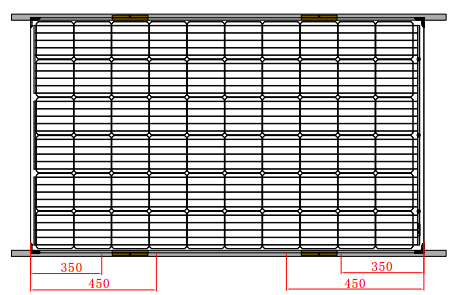 Type2+2400-2400≥200mm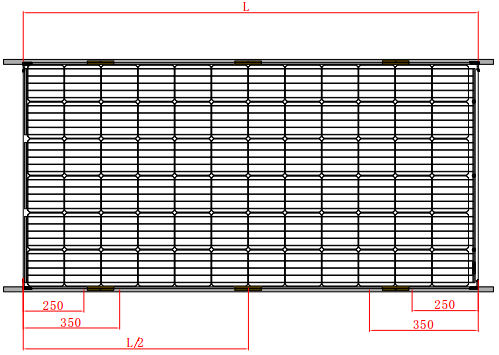 Type3+2400-2400≥150mm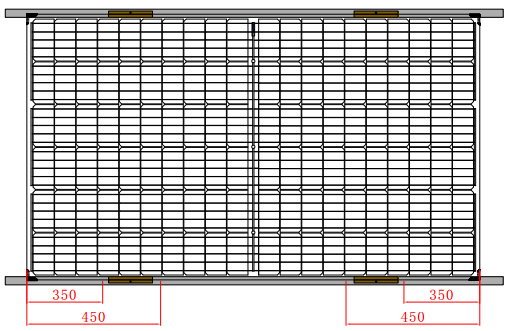 Type4+2400-2400≥200mm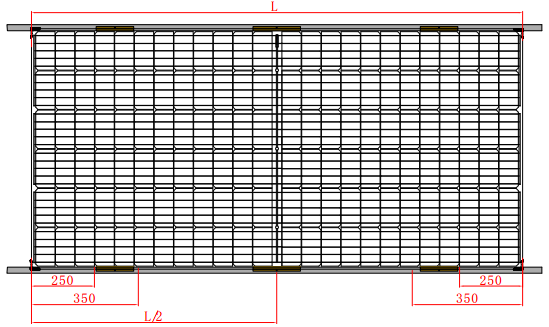 TypeLoad（Pa）Clamp LengthInstallation DrawingType1+5400-2400≥50mm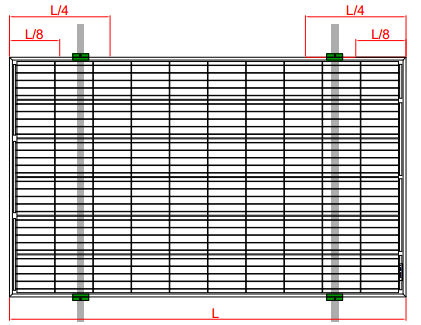 Type2+5400-2400≥50mm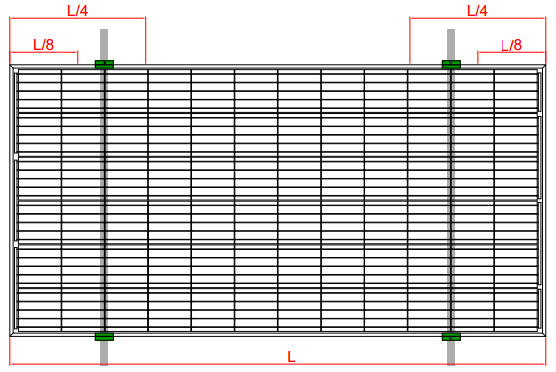 Type3+5400-2400≥50mm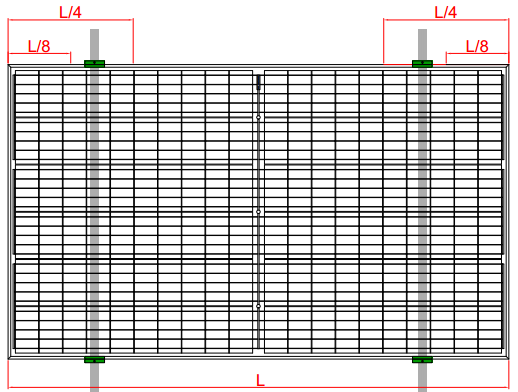 Type4+5400-2400≥50mm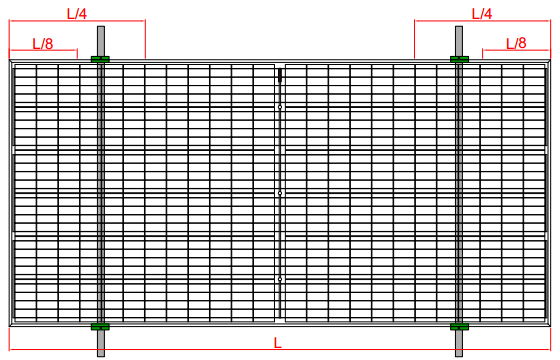 Rated Power (Pmp)330335340345350355360365Power Tolerance0~0~0~0~0~0~0~0~Power Tolerance+4.99W+4.99W+4.99W+4.99W+4.99W+4.99W+4.99W+4.99WPower TolerancePower Tolerance±3%±3%±3%±3%±3%±3%±3%±3%Maximum Power Voltage (Vmp)37.337.537.737.938.138.338.538.7Maximum Power Current  (Imp)8.858.949.029.119.199.279.369.44Open Circuit Voltage (Voc)47± 2%47.2± 2%47.4± 2%47.6± 2%47.8± 2%48± 2%48.2± 2%48.4± 2%Short Circuit Current (Isc)9.13± 4%9.21± 4%9.30± 4%9.39± 4%9.47± 4%9.55± 4%9.64± 4%9.72± 4%Rated Power (Pmp)370375380385390395400Power Tolerance0~0~0~0~0~0~0~Power Tolerance+4.99W+4.99W+4.99W+4.99W+4.99W+4.99W+4.99WPower TolerancePower Tolerance±3%±3%±3%±3%±3%±3%±3%Maximum Power Voltage (Vmp)38.939.139.439.74040.240.5Maximum Power Current  (Imp)9.529.69.659.79.779.839.88Open Circuit Voltage (Voc)48.6± 2%48.8± 2%49.1± 2%49.4± 2%49.7± 2%49.9± 2%50.1± 2%Short Circuit Current (Isc)9.8± 4%9.88± 4%9.93± 4%9.7± 4%9.77± 4%9.83± 4%9.88± 4%Working Conditions Working Conditions Pmax Temperature Coefficient-0.42 %/°CVoc Temperature Coefficient-0.32 %/°CIsc Temperature Coefficient+0.04 %/°COperating Temperature-40~+85 °CNominal Operating Cell Temperature (NOCT)45±2 °CMaximum System Voltage1000V/1500V(UL)Maximum Series Fuse20AGrounding conductivity<0.1ΩPV module classificationClass IIInsulation Resistance≥100MΩMechanical SpecificationsMechanical SpecificationsExternal Dimensions1966 (1970) x 992 x 50 mm 1985*1002*40mmWeight 24 /22.5 kgSolar Cells Monocrystalline 156.75x156.75mm158.75x158.75mm(72pcs)Front glass 3.2 mm tempered glass, low ironFrameAnodized/Electrophoretic aluminum aloyJunction BoxIP68Output Cables4.0 mm2, symmetrical lengths 900mmHailstone Impact Test80 km/h for 25mm ice ball Rated Power (Pmp)275280285290295300300305310Power Tolerance0~0~0~0~0~0~0~0~0~Power Tolerance+4.99W+4.99W+4.99W+4.99W+4.99W+4.99W+4.99W+4.99W+4.99WPower Tolerance±3%±3%±3%±3%±3%±3%±3%±3%±3%Maximum Power Voltage (Vmp)31.131.331.531.731.932.132.332.332.6Maximum Power Current  (Imp)8.858.959.059.159.259.359.459.459.51Open Circuit Voltage (Voc)38.2± 2%38.4± 2%38.6± 2%38.8± 2%40± 2%40.2± 2%40.4± 2%40.4± 2%40.7± 2%Short Circuit Current (Isc)9.13± 4%9.23± 4%9.33± 4%9.43± 4%9.53± 4%9.63± 4%9.73± 4%9.73± 4%9.79± 4%Rated Power (Pmp)315320325330Power Tolerance0~0~0~0~Power Tolerance+4.99W+4.99W+4.99W+4.99WPower Tolerance±3%±3%±3%±3%Maximum Power Voltage (Vmp)32.83333.233.5Maximum Power Current  (Imp)9.619.79.799.86Open Circuit Voltage (Voc)40.9± 2%41.1± 2%41.3± 2%41.6± 2%Short Circuit Current (Isc)9.89± 4%9.98± 4%10.07± 4%10.14± 4%Working Conditions Working Conditions Pmax Temperature Coefficient-0.42 %/°CVoc Temperature Coefficient-0.32 %/°CIsc Temperature Coefficient+0.04 %/°COperating Temperature-40~+85 °CNominal Operating Cell Temperature (NOCT)45±2 °CMaximum System Voltage1000V/1500V(UL)Maximum Series Fuse20A Grounding conductivity<0.1Ω PV module classificationClass IIInsulation Resistance≥100MΩMechanical SpecificationsMechanical SpecificationsExternal Dimensions1650x 992 x 50 mm /1665*1002*35mmWeight 19.5 kg /18.5kgSolar Cells Mono crystalline 156.75x156.75mm158.75x158.75mm(60pcs)Front glass 3.2 mm tempered glass, low ironFrame Anodized/Electrophoretic aluminum aloyJunction Box IP68Output Cables 4.0 mm2, symmetrical lengths 900mmHailstone Impact Test80 km/h for 25mm ice ball Rated Power (Pmp)300305310315320325330335340345350Power Tolerance0~+4.99W0~+4.99W0~+4.99W0~+4.99W0~+4.99W0~+4.99W0~+4.99W0~+4.99W0~+4.99W0~+4.99W0~+4.99WPower Tolerance±3%±3%±3%±3%±3%±3%±3%±3%±3%±3%±3%Open Circuit Voltage (Voc)44.7±2%45.0±2%45.2±2%45.3±2%45.5±2%45.7±2%45.9±2%46.2±2%46.4±2%46.5±2%46.7±2%Short Circuit Current (Isc)8.68±4%8.73±4%8.80±4%8.87±4%8.96±4%9.03±4%9.12±4%9.20±4%9.30±4%9.41±4%9.50±4%Maximum Power Voltage (Vmp)35.836.236.536.837.037.337.537.737.938.138.3Maximum Power Current  (Imp)8.388.438.508.568.658.728.808.898.989.069.14Working Conditions Working Conditions Pmax Temperature Coefficient-0.42 %/°CVoc Temperature Coefficient-0.32 %/°CIsc Temperature Coefficient+0.04 %/°COperating Temperature-40~+85 °CNominal Operating Cell Temperature (NOCT)45±2 °CMaximum System Voltage1000V/1500V(UL)Maximum Series Fuse15AGrounding conductivity<0.1ΩPV module classificationClass IIInsulation Resistance≥100MΩMechanical SpecificationsMechanical SpecificationsExternal Dimensions1966 (1970) x 992 x 50 mm /1985*1002*40Weight 24/22.5kg Solar Cells Polycrystalline 156.75x156.75mm158.75x158.75mm(72pcs)Front glass 3.2 mm tempered glass, low ironFrameAnodized/Electrophoretic aluminum aloyJunction BoxIP68Output Cables4.0 mm2, symmetrical lengths 900mmHailstone Impact Test80 km/h for 25mm ice ball Rated Power (Pmp)250255260265270275280285290Power Tolerance0~+4.99W0~+4.99W0~+4.99W0~+4.99W0~+4.99W0~+4.99W0~+4.99W0~+4.99W0~+4.99WPower Tolerance±3%±3%±3%±3%±3%±3%±3%±3%±3%Open Circuit Voltage (Voc)37.3±2%37.5±2%37.7±2%37.9±2%38.1±2%38.3±2%38.5±2%38.7±2%38.9±2%Short Circuit Current (Isc)8.61±4%8.70±4%8.78±4%8.89±4%8.99±4%9.08±4%9.18±4%9.27±4%9.37±4%Maximum Power Voltage (Vmp)30.230.530.931.131.331.631.832.032.2Maximum Power Current  (Imp)8.288.378.428.538.638.718.818.919.01Mechanical SpecificationsMechanical SpecificationsExternal Dimensions1650 x 992 x 50 mm/1665*1002*35mm Weight 19.5/18.5kg Solar Cells Polycrystalline:156.75x156.75mm158.75x158.75mm(60pcs)Front glass 3.2 mm tempered glass, low ironFrame Anodized/Electrophoretic aluminum aloyJunction Box IP68Output Cables 4.0 mm2, symmetrical lengths 900mmHailstone Impact Test80 km/h for 25mm ice ball Working Conditions Working Conditions Pmax Temperature Coefficient-0.42 %/°CVoc Temperature Coefficient-0.32 %/°CIsc Temperature Coefficient+0.04 %/°COperating Temperature-40~+85 °CNominal Operating Cell Temperature (NOCT)45±2 °CMaximum System Voltage1000V/1500V(UL)Maximum Series Fuse15A Grounding conductivity<0.1Ω PV module classificationClass IIInsulation Resistance≥100MΩRated Power (Pmp)365370375380385390395400405410Power Tolerance0~+4.99W0~+4.99W0~+4.99W0~+4.99W0~+4.99W0~+4.99W0~+4.99W0~+4.99W0~+4.99W0~+4.99WPower Tolerance±3%±3%±3%±3%±3%±3%±3%±3%±3%±3%Open Circuit Voltage (Voc)43.9±2%44.10±2%44.20±2%44.30±2%44.50±2%44.70±2%44.9±2%45.10±2%45.30±2%45.50±2%Short Circuit Current (Isc)10.73±4%10.82±4%10.91±4%10.99±4%11.08±4%11.17±4%11.25±4%11.34±4%11.42±4%11.51±4%Maximum Power Voltage (Vmp)35.836.0036.2036.4036.6036.8037.0037.2037.4037.60Maximum Power Current  (Imp)10.2010.2810.3610.4410.5210.6010.6810.7610.8310.91Rated Power (Pmp)415420Power Tolerance0~+4.99W0~+4.99WPower Tolerance±3%±3%Open Circuit Voltage (Voc)45.7±2%45.9±2%Short Circuit Current (Isc)11.51±4%11.58±4%Maximum Power Voltage (Vmp)37.637.8Maximum Power Current  (Imp)10.9110.98Mechanical SpecificationsMechanical SpecificationsExternal Dimensions1941 x 1048 x50 mmWeight 23.5 kg Solar Cells Monocrystalline:156.75x156.75mm(72pcs)Front glass 3.2 mm tempered glass, low ironFrame Anodized/Electrophoretic aluminum aloyJunction Box IP67Output Cables 4.0 mm2, cable lengths 1000mmHailstone Impact Test80 km/h for 25mm ice ball Working Conditions Working Conditions Pmax Temperature Coefficient-0.40 %/°CVoc Temperature Coefficient-0.32 %/°CIsc Temperature Coefficient+0.05 %/°COperating Temperature-40~+85 °CNominal Operating Cell Temperature (NOCT)45±2 °CMaximum System Voltage1000V(UL)Maximum Series Fuse20A Grounding conductivity<0.1Ω PV module classificationClass IIInsulation Resistance≥100MΩRated Power (Pmp)305310315320325330335340345350Power Tolerance0~+4.99W0~+4.99W0~+4.99W0~+4.99W0~+4.99W0~+4.99W0~+4.99W0~+4.99W0~+4.99W0~+4.99WPower Tolerance±3%±3%±3%±3%±3%±3%±3%±3%±3%±3%Open Circuit Voltage (Voc)43.8±2%44.1±2%44.3±2%44.5±2%44.7±2%44.9±2%45.2±2%45.4±2%45.6±2%45.8±2%Short Circuit Current (Isc)8.97±4%9.05±4%9.14±4%9.23±4%9.31±4%9.40±4%9.49±4%9.58±4%9.65±4%9.73±4%Maximum Power Voltage (Vmp)35.836.036.236.436.636.837.137.337.637.8Maximum Power Current  (Imp)8.528.628.718.808.888.979.059.129.189.26Mechanical SpecificationsMechanical SpecificationsExternal Dimensions1623 x 1048 x40 mmWeight 19.0 kg Solar Cells Monocrystalline:156.75x156.75mm(72pcs)Front glass 3.2 mm tempered glass, low ironFrame Anodized/Electrophoretic aluminum aloyJunction Box IP67Output Cables 4.0 mm2, cable lengths 1000mmHailstone Impact Test80 km/h for 25mm ice ball Working Conditions Working Conditions Pmax Temperature Coefficient-0.40 %/°CVoc Temperature Coefficient-0.32 %/°CIsc Temperature Coefficient+0.05 %/°COperating Temperature-40~+85 °CNominal Operating Cell Temperature (NOCT)45±2 °CMaximum System Voltage1000V(UL)Maximum Series Fuse20A Grounding conductivity<0.1Ω PV module classificationClass IIInsulation Resistance≥100MΩRated Power (Pmp)340345350355360365370375380Power Tolerance0~+4.99W0~+4.99W0~+4.99W0~+4.99W0~+4.99W0~+4.99W0~+4.99W0~+4.99W0~+4.99WPower Tolerance±3%±3%±3%±3%±3%±3%±3%±3%±3%Open Circuit Voltage (Voc)42.70±2%42.90±2%43.10±2%43.30±2%43.60±2%43.90±2%44.20±2%44.50±2%44.80±2%Short Circuit Current (Isc)10.31±4%10.40±4%10.49±4%10.58±4%10.64±4%10.72±4%10.78±4%10.85±4%10.91±4%Maximum Power Voltage (Vmp)35.1535.3535.5535.8036.0036.2036.4536.7036.90Maximum Power Current  (Imp)9.689.769.859.9210.0010.0910.1510.2210.30Mechanical SpecificationsMechanical SpecificationsExternal Dimensions1941 x 1048 x50 mmWeight 23.5 kg Solar Cells Polycrystalline:156.75x156.75mm(72pcs)Front glass 3.2 mm tempered glass, low ironFrame Anodized/Electrophoretic aluminum aloyJunction Box IP67Output Cables 4.0 mm2, cable lengths 1000mmHailstone Impact Test80 km/h for 25mm ice ball Working Conditions Working Conditions Pmax Temperature Coefficient-0.41 %/°CVoc Temperature Coefficient-0.32 %/°CIsc Temperature Coefficient+0.05 %/°COperating Temperature-40~+85 °CNominal Operating Cell Temperature (NOCT)45±2 °CMaximum System Voltage1000V(UL)Maximum Series Fuse20A Grounding conductivity<0.1Ω PV module classificationClass IIInsulation Resistance≥100MΩRated Power (Pmp)285290295300305310315Power Tolerance0~+4.99W0~+4.99W0~+4.99W0~+4.99W0~+4.99W0~+4.99W0~+4.99WPower Tolerance±3%±3%±3%±3%±3%±3%±3%Open Circuit Voltage (Voc)42.90±2%43.15±2%43.35±2%43.55±2%43.80±2%44.05±2%44.25±2%Short Circuit Current (Isc)8.61±4%8.69±4%8.79±4%8.88±4%8.97±4%9.06±4%9.15±4%Maximum Power Voltage (Vmp)35.335.5535.7535.9536.236.4536.65Maximum Power Current  (Imp)8.088.168.268.358.438.518.60Mechanical SpecificationsMechanical SpecificationsExternal Dimensions1623 x 1048 x40 mmWeight 19.0 kg Solar Cells Polycrystalline:156.75x156.75mm(72pcs)Front glass 3.2 mm tempered glass, low ironFrame Anodized/Electrophoretic aluminum aloyJunction Box IP67Output Cables 4.0 mm2, cable lengths 1000mmHailstone Impact Test80 km/h for 25mm ice ball Working Conditions Working Conditions Pmax Temperature Coefficient-0.41 %/°CVoc Temperature Coefficient-0.32 %/°CIsc Temperature Coefficient+0.05 %/°COperating Temperature-40~+85 °CNominal Operating Cell Temperature (NOCT)45±2 °CMaximum System Voltage1000V(UL)Maximum Series Fuse20A Grounding conductivity<0.1Ω PV module classificationClass IIInsulation Resistance≥100MΩRated Power (Pmp)330335340345350355360365370375380385Power Tolerance0~+4.99W0~+4.99W0~+4.99W0~+4.99W0~+4.99W0~+4.99W0~+4.99W0~+4.99W0~+4.99W0~+4.99W0~+4.99W0~+4.99WPower Tolerance±3%±3%±3%±3%±3%±3%±3%±3%±3%±3%±3%±3%Open Circuit Voltage (Voc)45.4±2%45.7±2%46.0±2%46.3±2%46.6±2%46.9±2%47.2±2%47.5±2%47.8±2%48.1±2%48.3±2%48.5±2%Short Circuit Current (Isc)9.39±4%9.45±4%9.52±4%9.58±4%9.64±4%9.70±4%9.76±4%9.83±4%9.89±4%9.95±4%10.01±4%10.17±4%Maximum Power Voltage (Vmp)37.838.138.438.73939.339.639.940.240.540.841.0Maximum Power Current  (Imp)8.748.808.868.928.989.039.099.159.209.269.329.39Rated Power (Pmp)390395400405410415420425430435440445Power Tolerance0~+4.99W0~+4.99W0~+4.99W0~+4.99W0~+4.99W0~+4.99W0~+4.99W0~+4.99W0~+4.99W0~+4.99W0~+4.99W0~+4.99WPower Tolerance±3%±3%±3%±3%±3%±3%±3%±3%±3%±3%±3%±3%Open Circuit Voltage (Voc)48.7±2%48.9±2%49.1±2%49.4±2%49.6±2%49.8±2%48.9±2% 49.2±2% 49.4 ±2%49.6 ±2%49.7 ±2%49.9 ±2%Short Circuit Current (Isc)10.26±4%10.26±4%10.33±4%10.15±4%10.23±4%10.3±4%10.97 ±4%11.04 ±4%11.11±4% 11.18 ±4%11.27 ±4%11.34 ±4%Maximum Power Voltage (Vmp)41.241.441.641.9 42.142.340.7 40.9 41.1 41.3 41.4 41.6 Maximum Power Current  (Imp)9.479.559.629.679.749.8210.32 10.40 10.47 10.54 10.63 10.70 Mechanical SpecificationsMechanical SpecificationsExternal Dimensions1970 x 992x40 /2015*1002*40mmWeight 21.5/23.0 kg Solar Cells Monocrystalline:156.75x156.75mm158.75*158.75mm(72pcs)Front glass 3.2 mm tempered glass, low ironFrame Anodized/Electrophoretic aluminum aloyJunction Box IP67Output Cables 4.0 mm2, cable lengths 1000mmHailstone Impact Test80 km/h for 25mm ice ball Working Conditions Working Conditions Pmax Temperature Coefficient-0.41 %/°CVoc Temperature Coefficient-0.32 %/°CIsc Temperature Coefficient+0.05 %/°COperating Temperature-40~+85 °CNominal Operating Cell Temperature (NOCT)45±2 °CMaximum System Voltage1000V/1500V(UL)Maximum Series Fuse20A Grounding conductivity<0.1Ω PV module classificationClass IIInsulation Resistance≥100MΩRated Power (Pmp)275280285290295300305310315320325330Power Tolerance0~+4.99W0~+4.99W0~+4.99W0~+4.99W0~+4.99W0~+4.99W0~+4.99W0~+4.99W0~+4.99W0~+4.99W0~+4.99W0~+4.99WPower Tolerance±3%±3%±3%±3%±3%±3%±3%±3%±3%±3%±3%±3%Open Circuit Voltage (Voc)37.7±2%38±2%38.3±2%38.6±2%38.9±2%39.2±2%39.5±2%39.8±2%40.1±2%40.4±2%40.6±2%40.8±2%Short Circuit Current (Isc)9.4±4%9.48±4%9.57±4%9.65±4%9.74±4%9.82±4%9.92±4%9.97±4%10.04±4%10.12±4%10.21±4%10.31±4%Maximum Power Voltage (Vmp)31.73232.232.532.73333.233.533.734.034.234.4Maximum Power Current  (Imp)8.688.758.868.939.039.109.199.269.359.429.519.60Rated Power (Pmp)360365370Power Tolerance0~+4.99W0~+4.99W0~+4.99WPower Tolerance±3%±3%±3%Open Circuit Voltage (Voc)41.2 ±2%41.4 ±2%41.6 ±2%Short Circuit Current (Isc)11.16 ±4%11.26 ±4%11.34  ±4%Maximum Power Voltage (Vmp)34.2 34.4 34.6 Maximum Power Current  (Imp)10.53 10.62 10.70 Mechanical SpecificationsMechanical SpecificationsExternal Dimensions1650 x 992x40 /1690*1002*35mmWeight 18 /19kg Solar Cells Monocrystalline:156.75x156.75mm158.75*158.75mm(60pcs)Front glass 3.2 mm tempered glass, low ironFrame Anodized/Electrophoretic aluminum aloyJunction Box IP67Output Cables 4.0 mm2, cable lengths 1000mmHailstone Impact Test80 km/h for 25mm ice ball Working Conditions Working Conditions Pmax Temperature Coefficient-0.41 %/°CVoc Temperature Coefficient-0.32 %/°CIsc Temperature Coefficient+0.05 %/°COperating Temperature-40~+85 °CNominal Operating Cell Temperature (NOCT)45±2 °CMaximum System Voltage1000V/1500V(UL)Maximum Series Fuse20A Grounding conductivity<0.1Ω PV module classificationClass IIInsulation Resistance≥100MΩRated Power (Pmp)305310315320325330335340345350355360365Power Tolerance0~+4.99W0~+4.99W0~+4.99W0~+4.99W0~+4.99W0~+4.99W0~+4.99W0~+4.99W0~+4.99W0~+4.99W0~+4.99W0~+4.99W0~+4.99WPower Tolerance±3%±3%±3%±3%±3%±3%±3%±3%±3%±3%±3%±3%±3%Open Circuit Voltage (Voc)41.7±2%42±2%42.3±2%42.6±2%42.9±2%43.2±2%43.5±2%43.8±2%44.1±2%43.8±2%44.0±2%44.2±2%44.4±2%Short Circuit Current (Isc)9.26±4%9.33±4%9.38±4%9.44±4%9.5±4%9.56±4%9.62±4%9.69±4%9.75±4%9.98±4%10.07±4%10.15±4%10.23±4%Maximum Power Voltage (Vmp)34.835.135.435.73636.336.636.937.237.037.237.437.6Maximum Power Current  (Imp)8.778.848.908.979.039.109.169.229.289.469.559.639.71Rated Power (Pmp)370375380Power Tolerance0~+4.99W0~+4.99W0~+4.99WPower Tolerance±3%±3%±3%Open Circuit Voltage (Voc)44.5±2%44.7±2%44.9±2%Short Circuit Current (Isc)10.31±4%10.39±4%10.48±4%Maximum Power Voltage (Vmp)37.737.938.1Maximum Power Current  (Imp)9.829.909.98Working Conditions Working Conditions Pmax Temperature Coefficient-0.41 %/°CVoc Temperature Coefficient-0.32 %/°CIsc Temperature Coefficient+0.05 %/°COperating Temperature-40~+85 °CNominal Operating Cell Temperature (NOCT)45±2 °CMaximum System Voltage1000V/1500V(UL)Maximum Series Fuse20A Grounding conductivity<0.1Ω PV module classificationClass IIInsulation Resistance≥100MΩMechanical SpecificationsMechanical SpecificationsExternal Dimensions1810 x 992x40 mmWeight 20 kg Solar Cells Monocrystalline:156.75x156.75mm158.75*158.75mm(66pcs)Front glass 3.2 mm tempered glass, low ironFrame Anodized/Electrophoretic aluminum aloyJunction Box IP67Output Cables 4.0 mm2, cable lengths 1000mmHailstone Impact Test80 km/h for 25mm ice ball Rated Power (Pmp)310315320325330335340345350355Power Tolerance0~+4.99W0~+4.99W0~+4.99W0~+4.99W0~+4.99W0~+4.99W0~+4.99W0~+4.99W0~+4.99W0~+4.99WPower Tolerance±3%±3%±3%±3%±3%±3%±3%±3%±3%±3%Open Circuit Voltage (Voc)45±2%45.2±2%45.5±2%45.7±2%46±2%46.2±2%46.5±2%46.7±2%46.9±2%47.1±2%Short Circuit Current (Isc)8.84±4%8.91±4%8.97±4%9.06±4%9.11±4%9.19±4%9.24±4%9.32±4%9.40±4%9.47±4%Maximum Power Voltage (Vmp)37.337.537.838.038.338.538.839.039.339.6Maximum Power Current  (Imp)8.328.408.478.568.628.718.778.858.918.97Mechanical SpecificationsMechanical SpecificationsExternal Dimensions1970 x 992x40 /2015*1002*40mmWeight 21.5/23.0 kg Solar Cells Polycrystalline:156.75x156.75mm158.75*158.75mm(72pcs)Front glass 3.2 mm tempered glass, low ironFrame Anodized/Electrophoretic aluminum aloyJunction Box IP67Output Cables 4.0 mm2, cable lengths 1000mmHailstone Impact Test80 km/h for 25mm ice ball Working Conditions Working Conditions Pmax Temperature Coefficient-0.41 %/°CVoc Temperature Coefficient-0.32 %/°CIsc Temperature Coefficient+0.05 %/°COperating Temperature-40~+85 °CNominal Operating Cell Temperature (NOCT)45±2 °CMaximum System Voltage1000V/1500V(UL)Maximum Series Fuse20A Grounding conductivity<0.1Ω PV module classificationClass IIInsulation Resistance≥100MΩRated Power (Pmp)255260265270275280285290295Power Tolerance0~+4.99W0~+4.99W0~+4.99W0~+4.99W0~+4.99W0~+4.99W0~+4.99W0~+4.99W0~+4.99WPower Tolerance±3%±3%±3%±3%±3%±3%±3%±3%±3%Open Circuit Voltage (Voc)37±2%37.2±2%37.5±2%37.7±2%38±2%38.2±2%38.5±2%38.8±2%39.1±2%Short Circuit Current (Isc)8.79±4%8.96±4%9.03±4%9.08±4%9.14±4%9.24±4%9.32±4%9.39±4%9.47±4%Maximum Power Voltage (Vmp)30.83131.331.531.83232.332.632.9Maximum Power Current  (Imp)8.288.398.478.588.658.758.838.908.97Mechanical SpecificationsMechanical SpecificationsExternal Dimensions1650 x 992x40 mm/1690*1002*35mmWeight 18.5 kg /19.0kgSolar Cells Polycrystalline:156.75x156.75mm158.75*158.75mm(60pcs)Front glass 3.2 mm tempered glass, low ironFrame Anodized/Electrophoretic aluminum aloyJunction Box IP67Output Cables 4.0 mm2, cable lengths 1000mmHailstone Impact Test80 km/h for 25mm ice ball Working Conditions Working Conditions Pmax Temperature Coefficient-0.41 %/°CVoc Temperature Coefficient-0.32 %/°CIsc Temperature Coefficient+0.05 %/°COperating Temperature-40~+85 °CNominal Operating Cell Temperature (NOCT)45±2 °CMaximum System Voltage1000V/1500V(UL)Maximum Series Fuse20A Grounding conductivity<0.1Ω PV module classificationClass IIInsulation Resistance≥100MΩRated Power (Pmp)280285290295300305310315320325Power Tolerance0~+4.99W0~+4.99W0~+4.99W0~+4.99W0~+4.99W0~+4.99W0~+4.99W0~+4.99W0~+4.99W0~+4.99WPower Tolerance±3%±3%±3%±3%±3%±3%±3%±3%±3%±3%Open Circuit Voltage (Voc)40.7±2%40.9±2%41.2±2%41.4±2%41.7±2%41.9±2%42.2±2%42.4±2%42.7±2%42.9±2%Short Circuit Current (Isc)8.80±4%8.89±4%8.97±4%9.05±4%9.11±4%9.19±4%9.25±4%9.34±4%9.40±4%9.47±4%Maximum Power Voltage (Vmp)33.934.134.434.634.935.135.435.635.936.1Maximum Power Current  (Imp)8.268.368.448.538.608.698.768.858.929.01Working Conditions Working Conditions Pmax Temperature Coefficient-0.41 %/°CVoc Temperature Coefficient-0.32 %/°CIsc Temperature Coefficient+0.05 %/°COperating Temperature-40~+85 °CNominal Operating Cell Temperature (NOCT)45±2 °CMaximum System Voltage1000V/1500V(UL)Maximum Series Fuse20A Grounding conductivity<0.1Ω PV module classificationClass IIInsulation Resistance≥100MΩMechanical SpecificationsMechanical SpecificationsExternal Dimensions1810 x 992x40 mmWeight 20 kg Solar Cells Polycrystalline:156.75x156.75mm158.75*158.75mm(66pcs)Front glass 3.2 mm tempered glass, low ironFrame Anodized/Electrophoretic aluminum aloyJunction Box IP67Output Cables 4.0 mm2, cable lengths 1000mmHailstone Impact Test80 km/h for 25mm ice ball Rated Power (Pmp)350355360365370375380Power Tolerance0~+4.99W0~+4.99W0~+4.99W0~+4.99W0~+4.99W0~+4.99W0~+4.99WPower Tolerance±3%±3%±3%±3%±3%±3%±3%Open Circuit Voltage (Voc)47.5±2%47.7±2%47.948.1±2%48.3±2%48.5±2%48.7±2%Open Circuit Voltage (Voc)47.5±2%47.7±2%±2%48.1±2%48.3±2%48.5±2%48.7±2%Short Circuit Current (Isc)9.439.529.619.699.779.869.94Short Circuit Current (Isc)±4%±4%±4%±4%±4%±4%±4%Maximum Power Voltage (Vmp)38.939.139.339.539.739.940.1Maximum Power Current  (Imp)99.089.179.249.329.49.48Rated Power (Pmp)385390395Power Tolerance0~+4.99W0~+4.99W0~+4.99WPower Tolerance±3%±3%±3%Open Circuit Voltage (Voc)48.8±2%49.0±2%49.2±2%Open Circuit Voltage (Voc)48.8±2%49.0±2%49.2±2%Short Circuit Current (Isc)10.0110.0810.16Short Circuit Current (Isc)±4%±4%±4%Maximum Power Voltage (Vmp)40.340.540.7Maximum Power Current  (Imp)9.569.639.71Working Conditions Working Conditions Pmax Temperature Coefficient-0.41 %/°CVoc Temperature Coefficient-0.32 %/°CIsc Temperature Coefficient+0.05 %/°COperating Temperature-40~+85 °CNominal Operating Cell Temperature (NOCT)45±2 °CMaximum System Voltage1000V/1500V(UL)Maximum Series Fuse20A Grounding conductivity<0.1Ω PV module classificationClass IIInsulation Resistance≥100MΩMechanical SpecificationsMechanical SpecificationsExternal Dimensions1980 x 992x5.5 mm/2004*1002*5.5mmWeight 22.5/23 kg Solar Cells Polycrystalline:156.75x156.75mm158.75*158.75(72pcs)Front glass 3.2 mm tempered glass, low ironFrame Anodized/Electrophoretic aluminum aloyJunction Box IP67Output Cables 4.0 mm2, cable lengths 1000mmHailstone Impact Test80 km/h for 25mm ice ball Rated Power (Pmp)295300305310315320325Power Tolerance0~+4.99W0~+4.99W0~+4.99W0~+4.99W0~+4.99W0~+4.99W0~+4.99WPower Tolerance±3%±3%±3%±3%±3%±3%±3%Open Circuit Voltage (Voc)39.7±2%39.9±2%40.1±2%40.3±2%40.5 ±2%40.7 ±2%40.9±2%Short Circuit Current (Isc)9.51±4%9.62±4%9.72±4%9.81±4%9.89 ±4%9.97 ±4%10.05 ±4%Maximum Power Voltage (Vmp)32.432.632.833.033.233.433.6Maximum Power Current  (Imp)9.119.219.309.409.499.589.68Working Conditions Working Conditions Pmax Temperature Coefficient-0.41 %/°CVoc Temperature Coefficient-0.32 %/°CIsc Temperature Coefficient+0.05 %/°COperating Temperature-40~+85 °CNominal Operating Cell Temperature (NOCT)45±2 °CMaximum System Voltage1000V/1500V(UL)Maximum Series Fuse20A Grounding conductivity<0.1Ω PV module classificationClass IIInsulation Resistance≥100MΩMechanical SpecificationsMechanical SpecificationsExternal Dimensions1658× 992 × 5.5 mm/1684*1002*5.5mmWeight 19 kg /19.5Solar Cells Polycrystalline:156.75x156.75mm158.75*158.75(60pcs)Front glass 3.2 mm tempered glass, low ironFrame Anodized/Electrophoretic aluminum aloyJunction Box IP67Output Cables 4.0 mm2, cable lengths 1000mmHailstone Impact Test80 km/h for 25mm ice ball Rated Power (Pmp)350355360365370375380385390395Power Tolerance0~+4.99W0~+4.99W0~+4.99W0~+4.99W0~+4.99W0~+4.99W0~+4.99W0~+4.99W0~+4.99W0~+4.99WPower Tolerance±3%±3%±3%±3%±3%±3%±3%±3%±3%±3%Open Circuit Voltage (Voc)47.5±2%47.7±2%48.1±2%48.2±2%48.4±2%48.6±2%48.8±2% 49.1±2% 49.4±2%49.6±2%Short Circuit Current (Isc)9.42±4%9.45±4%9.48±4%9.54±4%9.62±4%9.71±4%9.79±4% 9.83 ±4%9.88±4%9.96±4% Maximum Power Voltage (Vmp)38.939.139.339.639.840.040.2 40.5 40.8 41.0 Maximum Power Current  (Imp)9.009.089.179.229.309.389.46 9.51 9.56 9.64Working Conditions Working Conditions Pmax Temperature Coefficient-0.41 %/°CVoc Temperature Coefficient-0.32 %/°CIsc Temperature Coefficient+0.05 %/°COperating Temperature-40~+85 °CNominal Operating Cell Temperature (NOCT)45±2 °CMaximum System Voltage1000V/1500V(UL)Maximum Series Fuse20A Grounding conductivity<0.1Ω PV module classificationClass IIInsulation Resistance≥100MΩMechanical SpecificationsMechanical SpecificationsExternal Dimensions1980 x 992x5.5 mm/2004*1002*5.5mmWeight 22.5/23.0 kg Solar Cells Polycrystalline:156.75x156.75mm158.75*158.75(72pcs)Front glass 3.2 mm tempered glass, low ironFrame Anodized/Electrophoretic aluminum aloyJunction Box IP67Output Cables 4.0 mm2, cable lengths 1000mmHailstone Impact Test80 km/h for 25mm ice ball Rated Power (Pmp)295300305310315320325Power Tolerance0~+4.99W0~+4.99W0~+4.99W0~+4.99W0~+4.99W0~+4.99W0~+4.99WPower Tolerance±3%±3%±3%±3%±3%±3%±3%Open Circuit Voltage (Voc)39.7±2%39.9±2%40.1±2%40.4±2%40.7±2% 40.9±2% 41.2±2% Short Circuit Current (Isc)9.42±4%9.52±4%9.61±4%9.69±4%9.76±4% 9.85±4% 9.92±4% Maximum Power Voltage (Vmp)32.59.529.619.6933.5 33.7 34.0 Maximum Power Current  (Imp)9.083003053109.41 9.50 9.56 Working Conditions Working Conditions Pmax Temperature Coefficient-0.41 %/°CVoc Temperature Coefficient-0.32 %/°CIsc Temperature Coefficient+0.05 %/°COperating Temperature-40~+85 °CNominal Operating Cell Temperature (NOCT)45±2 °CMaximum System Voltage1000v/1500V(UL)Maximum Series Fuse20A Grounding conductivity<0.1Ω PV module classificationClass IIInsulation Resistance≥100MΩMechanical SpecificationsMechanical SpecificationsExternal Dimensions1658× 992 × 5.5/1684*1002*5.5 mmWeight 19 kg /19.5kgSolar Cells Polycrystalline:156.75x156.75mm158.75*158.75mm(60pcs)Front glass 3.2 mm tempered glass, low ironFrame Anodized/Electrophoretic aluminum aloyJunction Box IP67Output Cables 4.0 mm2, cable lengths 1000mmHailstone Impact Test80 km/h for 25mm ice ball Rated Power (Pmp)315320325330335340Power Tolerance0~+4.99W0~+4.99W0~+4.99W0~+4.99W0~+4.99W0~+4.99WPower Tolerance±3%±3%±3%±3%±3%±3%Open Circuit Voltage (Voc)46.2±2%46.4±2%46.7±2%46.9±2%47.1±2%47.3±2%Short Circuit Current (Isc)8.70±4%8.80±4%8.87±4%9.00±4%9.05±4%9.20±4%Maximum Power Voltage (Vmp)37.537.738.038.238.438.6Maximum Power Current  (Imp)8.408.498.568.658.738.81Working Conditions Working Conditions Pmax Temperature Coefficient-0.41 %/°CVoc Temperature Coefficient-0.32 %/°CIsc Temperature Coefficient+0.05 %/°COperating Temperature-40~+85 °CNominal Operating Cell Temperature (NOCT)45±2 °CMaximum System Voltage1000v/1500V(UL)Maximum Series Fuse20A Grounding conductivity<0.1Ω PV module classificationClass IIInsulation Resistance≥100MΩMechanical SpecificationsMechanical SpecificationsExternal Dimensions1980 x 992x5.5/2004*1002*5.5 mmWeight 22.5/23.0 kg Solar Cells Polycrystalline:156.75x156.75mm158.75*158.75mm(72pcs)Front glass 3.2 mm tempered glass, low ironFrame Anodized/Electrophoretic aluminum aloyJunction Box IP67Output Cables 4.0 mm2, cable lengths 1000mmHailstone Impact Test80 km/h for 25mm ice ball Rated Power (Pmp)265270275280Power Tolerance0~+4.99W0~+4.99W0~+4.99W0~+4.99WPower Tolerance±3%±3%±3%±3%Open Circuit Voltage (Voc)38.6±2%38.9±2%39.2±2%39.5±2%Short Circuit Current (Isc)8.79±4%8.87±4%8.96±4%9.06±4%Maximum Power Voltage (Vmp)31.331.631.832.1Maximum Power Current  (Imp)8.568.658.748.83Working Conditions Working Conditions Pmax Temperature Coefficient-0.41 %/°CVoc Temperature Coefficient-0.32 %/°CIsc Temperature Coefficient+0.05 %/°COperating Temperature-40~+85 °CNominal Operating Cell Temperature (NOCT)45±2 °CMaximum System Voltage1000v/1500V(UL)Maximum Series Fuse20A Grounding conductivity<0.1Ω PV module classificationClass IIInsulation Resistance≥100MΩMechanical SpecificationsMechanical SpecificationsExternal Dimensions1658× 992 × 5.5/1684*1002*5.5 mmWeight 19/19.5 kg Solar Cells Polycrystalline:156.75x156.75mm158.75*158.75mm(60pcs)Front glass 3.2 mm tempered glass, low ironFrame Anodized/Electrophoretic aluminum aloyJunction Box IP67Output Cables 4.0 mm2, cable lengths 1000mmHailstone Impact Test80 km/h for 25mm ice ball Rated Power (Pmp)350355360365370375380385390395400405410Power Tolerance0~+4.99W0~+4.99W0~+4.99W0~+4.99W0~+4.99W0~+4.99W0~+4.99W0~+4.99W0~+4.99W0~+4.99W0~+4.99W0~+4.99W0~+4.99WPower Tolerance±3%±3%±3%±3%±3%±3%±3%±3%±3%±3%±3%±3%±3%Open Circuit Voltage (Voc)47.2±2%47.5±2%47.8±2%48.0±2%48.3±2%48.5±2%48.7±2%48.9±2%49.1±2%49.3±2%49.5±2%49.7±2%49.9±2%Short Circuit Current (Isc)9.38±4%9.44±4%9.49±4%9.58±4%9.64±4%9.73±4%9.81±4%9.88±4%9.96±4%10.04±4%10.12±4%10.19±4%10.26±4%Maximum Power Voltage (Vmp)39.439.740.040.240.540.740.941.141.3 41.5 41.7 41.9 42.1 Maximum Power Current  (Imp)8.898.959.009.089.149.229.309.379.45 9.52 9.60 9.67 9.74 Working Conditions Working Conditions Pmax Temperature Coefficient-0.41 %/°CVoc Temperature Coefficient-0.32 %/°CIsc Temperature Coefficient+0.05 %/°COperating Temperature-40~+85 °CNominal Operating Cell Temperature (NOCT)45±2 °CMaximum System Voltage1000v/1500V(UL)Maximum Series Fuse20A Grounding conductivity<0.1Ω PV module classificationClass IIInsulation Resistance≥100MΩMechanical SpecificationsMechanical SpecificationsExternal Dimensions2018*998*30/2045*1008*30 mmWeight 25.5/26.5 kg Solar Cells Polycrystalline:156.75x156.75mm158.75*158.75(72pcs)Front glass 3.2 mm tempered glass, low ironFrame Anodized/Electrophoretic aluminum aloyJunction Box IP67Output Cables 4.0 mm2, cable lengths 1000mmHailstone Impact Test80 km/h for 25mm ice ball Rated Power (Pmp)290295300305310315320325330335340Power Tolerance0~+4.99W0~+4.99W0~+4.99W0~+4.99W0~+4.99W0~+4.99W0~+4.99W0~+4.99W0~+4.99W0~+4.99W0~+4.99WPower Tolerance±3%±3%±3%±3%±3%±3%±3%±3%±3%±3%±3%Open Circuit Voltage (Voc)39.0±2%39.3±2%39.6±2%39.9±2%40.2±2%40.5±2%40.7±2%40.9±2%41.1±2%41.3±2%41.4±2%Short Circuit Current (Isc)9.39±4%9.46±4%9.54±4%9.61±4%9.68±4%9.75±4%9.84±4%9.93±4%10.02±4%10.1±4%10.22625±4%Maximum Power Voltage (Vmp)32.632.933.233.533.834.134.334.5 34.7 34.9 35.0 Maximum Power Current  (Imp)8.908.979.049.119.189.249.339.43 9.52 9.60 9.72 Working Conditions Working Conditions Pmax Temperature Coefficient-0.41 %/°CVoc Temperature Coefficient-0.32 %/°CIsc Temperature Coefficient+0.05 %/°COperating Temperature-40~+85 °CNominal Operating Cell Temperature (NOCT)45±2 °CMaximum System Voltage1000v/1500V(UL)Maximum Series Fuse20A Grounding conductivity<0.1Ω PV module classificationClass IIInsulation Resistance≥100MΩMechanical SpecificationsMechanical SpecificationsExternal Dimensions1696*998*30/1720*1008*30 mmWeight 22.0/22.5 kg Solar Cells Monocrystalline:156.75x156.75mm158.75*158.75mm(60pcs)Front glass 3.2 mm tempered glass, low ironFrame Anodized/Electrophoretic aluminum aloyJunction Box IP67Output Cables 4.0 mm2, cable lengths 1000mmHailstone Impact Test80 km/h for 25mm ice ball Rated Power (Pmp)320325330335340345350Power Tolerance0~+4.99W0~+4.99W0~+4.99W0~+4.99W0~+4.99W0~+4.99W0~+4.99WPower Tolerance±3%±3%±3%±3%±3%±3%±3%Open Circuit Voltage (Voc)43.2±2%43.4±2%43.6±2%43.8±2%44.1±2%44.3±2%44.5±2%Short Circuit Current (Isc)9.36±4%9.46±4%9.55±4%9.63±4%9.70±4%9.79±4%9.88±4%Maximum Power Voltage (Vmp)36.136.336.536.737.037.237.4Maximum Power Current  (Imp)8.878.969.059.139.199.289.36Working Conditions Working Conditions Pmax Temperature Coefficient-0.41 %/°CVoc Temperature Coefficient-0.32 %/°CIsc Temperature Coefficient+0.05 %/°COperating Temperature-40~+85 °CNominal Operating Cell Temperature (NOCT)45±2 °CMaximum System Voltage1000v/1500V(UL)Maximum Series Fuse20A Grounding conductivity<0.1Ω PV module classificationClass IIInsulation Resistance≥100MΩMechanical SpecificationsMechanical SpecificationsExternal Dimensions1884*1008*30mmWeight 24.5kgSolar Cells Monocrystalline:156.75x156.75mm158.75*158.75mm(60pcs)Front glass 3.2 mm tempered glass, low ironFrame Anodized/Electrophoretic aluminum aloyJunction Box IP67Output Cables 4.0 mm2, cable lengths 1000mmHailstone Impact Test80 km/h for 25mm ice ball Rated Power (Pmp)315320325330335340345Power Tolerance0~+4.99W0~+4.99W0~+4.99W0~+4.99W0~+4.99W0~+4.99W0~+4.99WPower Tolerance±3%±3%±3%±3%±3%±3%±3%Open Circuit Voltage (Voc)45.5±2%45.7±2%46.0±2%46.2±2%46.5±2%46.7±2%46.9±2%Short Circuit Current (Isc)8.80±4%8.89±4%8.95±4%9.04±4%9.11±4%9.19±4%9.27±4%Maximum Power Voltage (Vmp)37.838.038.338.538.839.039.3Maximum Power Current  (Imp)8.348.438.498.588.648.728.78Working Conditions Working Conditions Pmax Temperature Coefficient-0.41 %/°CVoc Temperature Coefficient-0.32 %/°CIsc Temperature Coefficient+0.05 %/°COperating Temperature-40~+85 °CNominal Operating Cell Temperature (NOCT)45±2 °CMaximum System Voltage1000v/1500V(UL)Maximum Series Fuse20A Grounding conductivity<0.1Ω PV module classificationClass IIInsulation Resistance≥100MΩMechanical SpecificationsMechanical SpecificationsExternal Dimensions2018*998*30/2045*1008*30 mmWeight 25.5/ 26.5kg Solar Cells Polycrystalline:156.75x156.75mm158.75*158.75mm(72pcs)Front glass 3.2 mm tempered glass, low ironFrame Anodized/Electrophoretic aluminum aloyJunction Box IP67Output Cables 4.0 mm2, cable lengths 1000mmHailstone Impact Test80 km/h for 25mm ice ball Rated Power (Pmp)265270275280285Power Tolerance0~+4.99W0~+4.99W0~+4.99W0~+4.99W0~+4.99WPower Tolerance±3%±3%±3%±3%±3%Open Circuit Voltage (Voc)37.7±2%38.0±2%38.2±2%38.5±2%38.8±2%Short Circuit Current (Isc)8.88±4%8.97±4%9.07±4%9.15±4%9.23±4%Maximum Power Voltage (Vmp)31.531.832.032.332.6Maximum Power Current  (Imp)8.428.508.608.678.75Working Conditions Working Conditions Pmax Temperature Coefficient-0.41 %/°CVoc Temperature Coefficient-0.32 %/°CIsc Temperature Coefficient+0.05 %/°COperating Temperature-40~+85 °CNominal Operating Cell Temperature (NOCT)45±2 °CMaximum System Voltage1000v/1500V(UL)Maximum Series Fuse20A Grounding conductivity<0.1Ω PV module classificationClass IIInsulation Resistance≥100MΩMechanical SpecificationsMechanical SpecificationsExternal Dimensions1696*998*30/1720*1008*30 mmWeight 22.0/22.5 kg Solar Cells Polycrystalline:156.75x156.75mm158.75*158.75mm(60pcs)Front glass 3.2 mm tempered glass, low ironFrame Anodized/Electrophoretic aluminum aloyJunction Box IP67Output Cables 4.0 mm2, cable lengths 1000mmHailstone Impact Test80 km/h for 25mm ice ball Rated Power (Pmp)290295300305310315Power Tolerance0~+4.99W0~+4.99W0~+4.99W0~+4.99W0~+4.99W0~+4.99WPower Tolerance±3%±3%±3%±3%±3%±3%Open Circuit Voltage (Voc)41.3±2%41.5±2%41.8±2%42.0±2%42.4±2%42.7±2%Short Circuit Current (Isc)8.87±4%8.99±4%9.05±4%9.14±4%9.21±4%9.27±4%Maximum Power Voltage (Vmp)34.534.735.035.235.535.9Maximum Power Current  (Imp)8.418.528.588.678.738.79Working Conditions Working Conditions Pmax Temperature Coefficient-0.41 %/°CVoc Temperature Coefficient-0.32 %/°CIsc Temperature Coefficient+0.05 %/°COperating Temperature-40~+85 °CNominal Operating Cell Temperature (NOCT)45±2 °CMaximum System Voltage1000v/1500V(UL)Maximum Series Fuse20A Grounding conductivity<0.1Ω PV module classificationClass IIInsulation Resistance≥100MΩMechanical SpecificationsMechanical SpecificationsExternal Dimensions1884*1008*30mmWeight 24.5kgSolar Cells Polycrystalline:156.75x156.75mm158.75*158.75mm(60pcs)Front glass 3.2 mm tempered glass, low ironFrame Anodized/Electrophoretic aluminum aloyJunction Box IP67Output Cables 4.0 mm2, cable lengths 1000mmHailstone Impact Test80 km/h for 25mm ice ball Rated Power (Pmp)350355360365370375380385390395400405410Power Tolerance0~+4.99W0~+4.99W0~+4.99W0~+4.99W0~+4.99W0~+4.99W0~+4.99W0~+4.99W0~+4.99W0~+4.99W0~+4.99W0~+4.99W0~+4.99WPower Tolerance±3%±3%±3%±3%±3%±3%±3%±3%±3%±3%±3%±3%±3%Open Circuit Voltage (Voc)47.4±2%47.6±2%47.8±2%48.0±2%48.3±2%48.5±2%48.7±2%48.9±2%49.1±2%49.3±2%49.5±2%49.7±2%49.9±2%Short Circuit Current (Isc)9.44±4%9.54±4%9.61±4%9.69±4%9.76±4%9.84±4%9.93±4%10.00±4%10.09±4%10.16±4%10.25±4%10.32±4%10.40±4%Maximum Power Voltage (Vmp)39.639.840.040.240.540.740.941.141.341.5 41.7 41.9 42.1 Maximum Power Current  (Imp)8.848.939.009.089.149.229.309.379.459.52 9.60 9.67 9.74 Working Conditions Working Conditions Pmax Temperature Coefficient-0.41 %/°CVoc Temperature Coefficient-0.32 %/°CIsc Temperature Coefficient+0.05 %/°COperating Temperature-40~+85 °CNominal Operating Cell Temperature (NOCT)45±2 °CMaximum System Voltage1000v/1500V(UL)Maximum Series Fuse20A Grounding conductivity<0.1Ω PV module classificationClass IIInsulation Resistance≥100MΩMechanical SpecificationsMechanical SpecificationsExternal Dimensions2018*998*30/ 2045*1008*30mmWeight 25.5/26.5 kg Solar Cells Monocrystalline:156.75x156.75mm158.75*158.75mm(72pcs)Front glass 3.2 mm tempered glass, low ironFrame Anodized/Electrophoretic aluminum aloyJunction Box IP67Output Cables 4.0 mm2, cable lengths 1000mmHailstone Impact Test80 km/h for 25mm ice ball Rated Power (Pmp)290295300305310315320325330335340Power Tolerance0~+4.99W0~+4.99W0~+4.99W0~+4.99W0~+4.99W0~+4.99W0~+4.99W0~+4.99W0~+4.99W0~+4.99W0~+4.99WPower Tolerance±3%±3%±3%±3%±3%±3%±3%±3%±3%±3%±3%Open Circuit Voltage (Voc)392±2%39.4±2%39.6±2%39.9±2%40.2±2%40.5±2%40.7±2%40.9±2%41.1±2%41.4±2%41.6±2%Short Circuit Current (Isc)9.34±4%9.54±4%9.65±4%9.72±4%9.80±4%9.86±4%9.96±4%10.07±4%10.16±4%10.22±4%10.31±4%Maximum Power Voltage (Vmp)32.83333.233.533.834.134.334.534.73535.2Maximum Power Current  (Imp)8.858.949.049.119.189.249.339.439.529.589.66Working Conditions Working Conditions Pmax Temperature Coefficient-0.41 %/°CVoc Temperature Coefficient-0.32 %/°CIsc Temperature Coefficient+0.05 %/°COperating Temperature-40~+85 °CNominal Operating Cell Temperature (NOCT)45±2 °CMaximum System Voltage1000v/1500V(UL)Maximum Series Fuse20A Grounding conductivity<0.1Ω PV module classificationClass IIInsulation Resistance≥100MΩMechanical SpecificationsMechanical SpecificationsExternal Dimensions1696*998*30/1720*1008*30 mmWeight 22.0/22.5 kg Solar Cells Monocrystalline:156.75x156.75mm158.75*158.75mm(60pcs)Front glass 3.2 mm tempered glass, low ironFrame Anodized/Electrophoretic aluminum aloyJunction Box IP67Output Cables 4.0 mm2, cable lengths 1000mmHailstone Impact Test80 km/h for 25mm ice ball Rated Power (Pmp)320325330335340345350355360365370375Power Tolerance0~+4.99W0~+4.99W0~+4.99W0~+4.99W0~+4.99W0~+4.99W0~+4.99W0~+4.99W0~+4.99W0~+4.99W0~+4.99W0~+4.99WPower Tolerance±3%±3%±3%±3%±3%±3%±3%±3%±3%±3%±3%±3%Open Circuit Voltage (Voc)43.2±2%43.4±2%43.6±2%43.8±2%44.1±2%44.3±2%44.5±2%44.7±2%44.9±2%45.2±2%45.4±2%45.6±2%Short Circuit Current (Isc)8.87±4%8.964%9.054%9.134%9.194%9.284%9.364%9.454%9.534%9.594%9.674%9.754%Maximum Power Voltage (Vmp)36.136.336.536.73737.237.437.637.838.138.338.5Maximum Power Current  (Imp)8.878.969.059.139.199.289.369.459.539.599.679.75Working Conditions Working Conditions Pmax Temperature Coefficient-0.41 %/°CVoc Temperature Coefficient-0.32 %/°CIsc Temperature Coefficient+0.05 %/°COperating Temperature-40~+85 °CNominal Operating Cell Temperature (NOCT)45±2 °CMaximum System Voltage1000v/1500V(UL)Maximum Series Fuse20A Grounding conductivity<0.1Ω PV module classificationClass IIInsulation Resistance≥100MΩMechanical SpecificationsMechanical SpecificationsExternal Dimensions1884*1008*30mmWeight 24.5kgSolar Cells Monocrystalline:156.75x156.75mm158.75*158.75mm(60pcs)Front glass 3.2 mm tempered glass, low ironFrame Anodized/Electrophoretic aluminum aloyJunction Box IP67Output Cables 4.0 mm2, cable lengths 1000mmHailstone Impact Test80 km/h for 25mm ice ball Rated Power (Pmp)410415420425430435Power Tolerance0~+4.99W0~+4.99W0~+4.99W0~+4.99W0~+4.99W0~+4.99WPower Tolerance±3%±3%±3%±3%±3%±3%Open Circuit Voltage (Voc)54.5±254.7±254.9±255.05±255.3±255.5±2Short Circuit Current (Isc)9.63±4%9.71±4%9.78±4%9.84±4%9.91±4%9.97±4%Maximum Power Voltage (Vmp)45.4 45.6 45.8 46.0 46.2 46.4 Maximum Power Current  (Imp)9.04 9.11 9.18 9.24 9.32 9.38 Working Conditions Working Conditions Pmax Temperature Coefficient-0.41 %/°CVoc Temperature Coefficient-0.32 %/°CIsc Temperature Coefficient+0.05 %/°COperating Temperature-40~+85 °CNominal Operating Cell Temperature (NOCT)45±2 °CMaximum System Voltage1000v/1500V(UL)Maximum Series Fuse20A Grounding conductivity<0.1Ω PV module classificationClass IIInsulation Resistance≥100MΩMechanical SpecificationsMechanical SpecificationsExternal Dimensions2110*1002*40mmWeight 23.0kgSolar Cells monostalline:158.75*26.46mm(486pcs)Front glass 3.2 mm tempered glass, low ironFrame Anodized/Electrophoretic aluminum aloyJunction Box IP67Output Cables 4.0 mm2, cable lengths 1000mmHailstone Impact Test80 km/h for 25mm ice ball Rated Power (Pmp)350355360365370Power Tolerance0~+4.99W0~+4.99W0~+4.99W0~+4.99W0~+4.99WPower Tolerance±3%±3%±3%±3%±3%Open Circuit Voltage (Voc)46±246.2±246.4±246.6±246.8±2Short Circuit Current (Isc)9.76±4%9.85±4%9.93±4%10.02±4%10.1±4%Maximum Power Voltage (Vmp)38.2 38.4 38.6 38.8 39.0 Maximum Power Current  (Imp)9.17 9.25 9.33 9.41 9.49 Working Conditions Working Conditions Pmax Temperature Coefficient-0.41 %/°CVoc Temperature Coefficient-0.32 %/°CIsc Temperature Coefficient+0.05 %/°COperating Temperature-40~+85 °CNominal Operating Cell Temperature (NOCT)45±2 °CMaximum System Voltage1000v/1500V(UL)Maximum Series Fuse20A Grounding conductivity<0.1Ω PV module classificationClass IIInsulation Resistance≥100MΩMechanical SpecificationsMechanical SpecificationsExternal Dimensions1806*1002*35mmWeight 19.5kgSolar Cells monostalline:158.75*26.46mm(486pcs)Front glass 3.2 mm tempered glass, low ironFrame Anodized/Electrophoretic aluminum aloyJunction Box IP67Output Cables 4.0 mm2, cable lengths 1000mmHailstone Impact Test80 km/h for 25mm ice ball Rated Power (Pmp)425430435440445450Power Tolerance0~+4.99W0~+4.99W0~+4.99W0~+4.99W0~+4.99W0~+4.99WPower Tolerance±3%±3%±3%±3%±3%±3%Open Circuit Voltage (Voc)52.1±252.2±252.4±252.6±252.7±252.9±2Short Circuit Current (Isc)10.31±4%10.40±4%10.47±4%10.53±4%10.64±4%10.70±4%Maximum Power Voltage (Vmp)43.843.944.144.344.4 44.6 Maximum Power Current  (Imp)9.71 9.80 9.87 9.9310.03 10.09Working Conditions Working Conditions Pmax Temperature Coefficient-0.41 %/°CVoc Temperature Coefficient-0.32 %/°CIsc Temperature Coefficient+0.05 %/°COperating Temperature-40~+85 °CNominal Operating Cell Temperature (NOCT)45±2 °CMaximum System Voltage1000v/1500V(UL)Maximum Series Fuse20A Grounding conductivity<0.1Ω PV module classificationClass IIInsulation Resistance≥100MΩMechanical SpecificationsMechanical SpecificationsExternal Dimensions2180*1002*40mmWeight 24.0kgSolar Cells monostalline:158.75*79.38mm(156pcs)Front glass 3.2 mm tempered glass, low ironFrame Anodized/Electrophoretic aluminum aloyJunction Box IP67Output Cables 4.0 mm2, cable lengths 1000mmHailstone Impact Test80 km/h for 25mm ice ball 